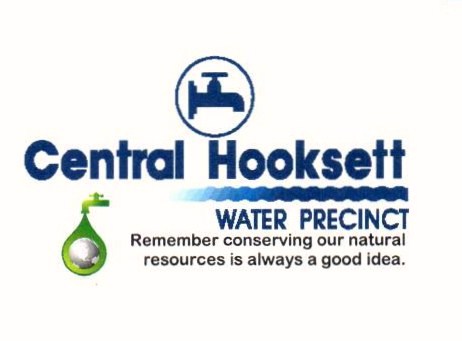 BY-LAWSI N T R O D U C T I O NThis compilation contains the By-Laws and regulations of the Central Hooksett Water Precinct, a Village District established under RSA 52.The By-Laws are ordinances of the Precinct, which are adopted from time to time by the Precinct meeting.The regulations of the Precinct, published as appendices to this volume govern water rates, material specifications, operational rules and other prudential matters as adopted from time by the Precinct Commissioners.These rules and regulations have been remodified and published in binder form as of July 1, 1987.  Subsequent amendments to the By-Laws and regulations, when published, shall be available as dated insert replacement pages to this volume.This volume shall be known as the "1987 Version" and contains the following amendments:	Page 3	July 1, 2005	Source Development Fee	Page 3	July 1, 2005	Capital Improvement Fee	Page 3	January 01, 2006	Connection Fee	Page 4	June 13, 1990	Page 5	June 13, 1990	Page 6	June 13, 1990	Appendix I	January 01, 2006	Returned Check Fee	Appendix I	January 01, 2006	Backflow Inspection Fee	Appendix IV	June 13, 1990	Page 11	May 10, 2012	Water Works/Private Land	Appendix II	November 19, 2012	Correct Elevation for all tanks	Appendix III	November 19, 2012	Refers to CHWP Specs for construction	Appendix IV	November 19, 2012	Added 3 new lines and moved backflows to			Appendix V	Appendix V	November 19, 2012	Gives Superintendent the authority to					enforce Cross Connection Regulations		and make owner pay.  Added correct DES rules.	Appendix I	January 01, 2014	Rate adjustments	Appendix I	January 01, 2017	Rate Adjustments	Appendix I	January 01, 2020	Rate Adjustments                     Appendix I                         January 01, 2021                    Rate AdjustmentsBY-LAWSCENTRAL HOOKSETT WATER PRECINCTGENERAL INFORMATIONTerritory to which By-Laws apply:Those portions of the Central Hooksett Water Precinct where the Precinct maintains pipe line.Terms and conditions:These By-Laws shall constitute the Terms and Conditions according to which the Central Hooksett Water Precinct provides service to customers.  By filing application for service with, and or taking water from the Precinct, customers shall be considered to be bound thereby, and to take water only for purposes stated in the application and at the established tariff rates.Definitions:"Precinct" shall mean the Central Hooksett Water Precinct acting through its Board of Water Commissioners."Customer" shall mean any person, firm, corporation, town, government or governmental division supplied by such Precinct."Main Pipe" shall mean the supply pipe from which service connections are made to supply water to customers."Service Pipe" shall mean the pipe running from the main pipe to the premises of the customer.CENTRAL HOOKSETT WATER PRECINCTTERMS AND CONDITIONSApplication for Service.  All applications for the use of water must be made in the form prescribed, stating fully and truly the use to which the water is to be applied. Such application must be signed by the owner of the premises or his duly authorized agent. All applications for service must be accompanied by a connection charge equal to the actual cost to the Precinct for the installation of service pipe and connection to the main or One Hundred Fifty Dollars ($150.00), whichever is more and which shall be in addition to the established rate for water used, as provided hereinafter.Source Development Fee.  A Precinct Water Supply Development Fee (hereafter called Grant) of a minimum of $2,000.00 (Two Thousand dollars) per new residential unit customer is hereby established.  Said grant shall be calculated at the rate of 360 gallons per bedroom but in no event will the grant be less than the minimum set out above. For non-residential customers the grant shall be calculated at the rate of $6.00 (six) dollars per gallon of projected use based on state of New Hampshire guidelines but in no event will the grant be less than the $2,000.00 minimum set out above.All grants collected under this policy shall be kept in a separate fund to be known as the Central Hooksett Precinct Source Development Fund, which shall be a capital reserve fund to be expensed by the Commissioners for capital costs associated with the establishment or acquisition of new or increased water supply which may include but not be limited to purchase by contract, purchased and development of watershed, construction of river water treatment facilities or the development of wells.The grants established by this policy shall be collected at the time of application for service.  Provided, however, that in the case of new main extensions by or for private parties, the aggregated grants for the services to be connected to the extension shall be assessed and collected from the private party prior to the Precinct's acceptance of the extended mains.Parties making grants hereunder shall be entitled to an allocation of future daily water supply equivalent to the number of units represented by the amount of the grant. Nevertheless, no such grantor shall be entitled to draw, in the sole judgment of the Commissioners, will not overtax or damage the Precinct's works, storage or supply facilities, or otherwise pose any detriment or danger to the water supply of current Precinct customers.If the grantor fails to use the entire amount of water allotted under his or her grant every year for 10 years following the date of the grant or the date the new supply source came on line, whichever is later, despite the unencumbered availability of the water supply, then on the eleventh year and thereafter, grantor will only be entitled to use the maximum amount of water that was used in any one year out of the preceding 10 years.  For example, if the grantor is allocated 100 gallons per year, but only uses 50 gallons each year for 10 years, then in the eleventh year and thereafter, the grantor is entitled to use only 50 gallons.  In no event do unused water allotments accumulate to subsequent years.Capital Improvement Fee.   A Precinct fee of a minimum of $1,000.00 (One Thousand dollars) per new residential unit customer is hereby established.  Said fee shall be calculated at 50% of the Source Development Fee but in no event will the fee be less than the minimum set out above.  For non- residential customers the fee shall be calculated at 50% of the Source Development Fee.All fees collected under this policy shall be equally divided between the Water Storage and the Repair & Replace Capital Reserve accounts.The fees established by this policy shall be collected at the time of application for service.  Provided, however, that in the case of new main extensions by or for private parties, the aggregated fees for the services to be connected to the extension shall be assessed and collected from the private party prior to the Precinct's acceptance of the extended mains.Temporary Service.  When permission to open a street cannot be obtained or when for any physical reason it is impracticable to make excavation and provide independent service, water may be furnished temporarily from an adjacent service if deemed advisable by the Board of Water Commissioners and the adjacent owner gives his permission, but entirely at the expense of the customer.  Water Service furnished to any buildings located on land not owned by the owner of the building, or to any trailer shall be considered temporary service and the whole cost of furnishing service from the nearest available main shall be entirely at the expense of the customer, who shall also be responsible for the payment for the water used in such building or trailers at the regularly established rates.Ownership and Maintenance of Service Pipe.   All service pipes, including the shut-off, from the main to the curb line, shall be owned and maintained by the Precinct. From the curb line to the building the service pipe shall be installed, owned and maintained by the customer. Stop and Waste Cock.  Every service must be provided with a ball valve located inside the building near the service entrance, easily accessible and protected from freezing. All piping shall be so arranged as to permit draining whenever necessary.Maintenance of Plumbing.  All customers shall maintain the plumbing fixtures within their own premises in good repair and protect from freezing at their own expense. They shall make repairs, which may be necessary to prevent leaks and damage.  No cross-connection between the public water supply system and any other supply will be allowed unless properly protected.  No connection capable of causing backflow between the public water supply system and any plumbing fixture, device or appliance, or between any waste outlet and pipe having direct connection to waste drains is permitted.  A backflow preventer valve or valves shall be required in any case where the possibility of such back flow can or may exist--such valve or valves shall be installed without any bypass and subject to the specific approval of the superintendent.  If after twenty-four (24) hours' notice by the Precinct, the owner of such a connection fails or refuses to break or properly protect the connection within the limit, the Precinct shall discontinue service by making a definite break in the service pipe until the connection has been properly broken and protected.In administering the provisions of this section, the Precinct shall observe and enforce the regulations of the New Hampshire Water Supply and Pollution Control Commission with respect to cross-connections and back flow devices, which regulations are now published as New Hampshire Code of Administrative Rules Part WS 364 "Cross-Connections."Safeguarding Use of Hot Water Tanks.   All customers having direct pressure hot water tanks shall place proper vacuum and relief valves in the pipe system to prevent any damage to such tanks should it become necessary to shut off the water on the street mains.  The Precinct will not supply water to premises where direct pressure not water tanks or appliances are used except at the risk of the customer.Joint Use of Service Pipe Trench.  Water Service pipes will not be placed in the same trench with gas pipes, electric conduits, sewers, or similar structures except under special conditions, in which case a written permit must be obtained from the Board of Water Commissioners.Winter Construction.  Except in case of emergency, no new service pipes or extensions of main pipes will be installed during winter conditions (when frost is in the ground) which increases the cost of work, and in the event of an emergency shall require such construction, except the repairing of supply mains, the customer shall pay all extra expense over the ordinary construction cost.Responsibility for Water Charges.   Where there is more than one dwelling or business unit in a building supplied with water, the plumbing may be so arranged as to permit a separate service for each place of business or service and be responsible for payment of all charges for water service rendered to the property.Any customer of the Precinct who as of the effective date of this ordinance is supplied water by the Precinct through un-metered service shall within one year of said effective date apply for and reimburse the Precinct for the cost of the installation of a water meter controlling such service.Unauthorized Use of Water. Use of water is confined to the premises named in the contract.  No customer shall supply another not entitled to use of water, nor shall he use it for any purpose not mentioned in his application.No person not entitled to the use of water shall obtain it from any hydrant, fountain, or other fixture of the Precinct without previous consent of the Board of Water Commissioners. A customer may supply a contractor for building purposes, if he so desires; provided such contractor has made satisfactory arrangements with the Superintendent to pay for the water used and has a permit for such use.Bills Payable.  The charges for water service shall be established by the Precinct Commissioners and published as an appendix to these By-Laws. All bills for water service are due and payable when dated and shall be considered past due thirty (30) days after such date.  Bills for water service shall be mailed to the customers' water service address unless the customer has requested otherwise. Non-receipt of a water service bill shall not relieve the customer of the obligation for payment nor for the consequences of non-payment, which may include termination of service.In the event a customer's water service is terminated for nonpayment of water bill or for any other violation of this schedule, water service will not be reconnected until and unless any outstanding bill for water service is paid, the cited violation(s) accrued and a reconnection charge has been paid.Temporary Cessation of Service.  Abatement of water charges may be had by notifying the Board of Water Commissioners in writing, in advance, of disconnect service at the curb cock and no charge will be made for any billing period after the one in which notice is given, and during which the premises are unoccupied for the entire billing period. Abatements as provided herein shall apply only to domestic service. Rates for non-domestic service are based on a yearly service, and no abatement will be made for temporary vacancy during that period.Emergency Restriction.   When necessary to conserve supply, the Precinct may restrict or prohibit the use of water.  Such action may include limitations on the quantity of water made available or restrictions on the use of water for other than human consumption and sanitary purposes (i.e. bans on lawn sprinkling, filling of swimming pools automobile washing and the like).Un-metered Water. The Superintendent may, for the convenience of the Precinct and in his sole discretion permit the bulk purchase of water for use within the Precinct. Any such purchase shall be permitted only after specific application, which shall specify the volume of water to be taken, the supply point and the time during which such taking shall be permitted.  The estimated charge for each such taking shall be paid before the issuance of a permit therefore. The superintendent or his designee shall supervise any bulk supply hereunder.Access to Premises.  The Officers or Agents of the Precinct shall have free access to all premises supplied with water at all reasonable hours to permit the inspection of plumbing fixtures, to set, remove or read meters, to ascertain the amount of water used and the manner of use, and enforce these Terms and Conditions.Discontinuance of Service. Service may be discontinued by reason of non-payment of water bills or for violation of any term or condition contained herein.  Service once discontinued may not be reconnected until the cause of the complaint resulting in discontinuance of service has been removed and until a reconnection charge plus arrearages, if any, has been paid.  Any bill not paid within thirty (30) days after becoming due shall be considered delinquent. Before service is discontinued, written notice to that effect shall be sent to the customer, at least seven days in advance, except that service may be discontinued without notice in case of fraudulent use or violation of Rule 12 of the Terms and Conditions.No Liability for Interrupted or Unsatisfactory Service.  If, by reason of shortage of supply or for the purpose of making repairs, extensions or connections or for any other reason beyond the control of the Precinct it becomes necessary to shut water in the mains, the Precinct will not be responsible for any damages occasioned by such shut-off. Notice of shut-off will be given when practicable, but nothing in this rule shall be construed as requiring the giving of such notice.The Precinct will not be responsible for damage caused by dirty water, which may be occasioned by cleaning of pipes, reservoirs or standpipes, or the opening and closing of any gates or hydrants when the same is due to no lack of reasonable care on the part of the Precinct.Fire Hydrants.  Hydrants may not be used for any purpose other than extinguishment of fires or for such other purposes as may be authorized by the Precinct, but in the latter case; no hydrants shall be opened by any person; other than an agent of the Precinct.No Tampering with Precinct Property.  All gates, valves, shut-offs, and standpipes, which are the property of the Precinct, are not to be opened or closed or in any way tampered with by any person other than an authorized agent of the Precinct.Private Fire Protection.  Customers desiring private fire protection must consult with the Board of Water Commissioners before installing such service as to the availability of mains and adequate pressure.  No private fire connection will be made on a water main of less than six inches (6") in diameter.  All sprinkler pipes and other private fire connection pipes shall be so placed as to be readily inspected, and if concealed or so arranged with other pipes so as to not be readily inspected, or any unauthorized connections are in existence, meters shall be installed on each service at the expense of the customer.All residential sprinkler services must have the capacity to supply 30GPM at all times and seasons.  All services must be plumbed in after meter and supply Backflow Protection at all times.  The additional fee for sprinkler service will parallel the established fees, 3/4" + 1" $40.00 etc.Swimming Pools. The availability of water service from the Department's mains to supply swimming pools is restricted to those locations where there is adequate main capacity and adequate pressure, and where the service to other customers will not be impaired thereby. Customers contemplating swimming pool installations to be so served must obtain permission therefore from the Board of Water Commissioners before installation.In order to avoid impairment of service to other customers, refilling of pools shall be confined to the hours between 9 p.m. and 6 a.m. The Precinct reserves the right when necessary to conserve supply, to further restrict or prohibit the filling of swimming pools.Failure to comply with any of the regulations contained in this section will result in discontinuance of service at the main to the entire property under the provisions of Section 16.  Service will not again be connected until the violation has ceased to exist and the reconnection charge paid.Meters.The Precinct will install water meters on all services. The cost of the meter and its installation is to be paid by the customer in addition to all other charges contained herein.The size of the meter is, in all cases, to be determined by the Board of Water Commissioners.All meters shall be set, as nearly as possible, at the point of entrance of the service pipe to the building and the customer shall provide and maintain a clean, dry, warm and easily accessible (for reading and service) place therefore. In cases where no such location is available or where the customer's service pipe is not acceptable to the Precinct, the customer shall at his expense provide a meter pit at the property line for the installation of such meter. At the location of the meter, the customer shall provide, at his own cost, a meter horn with a ball valve on each side of the horn. The location of a meter may be changed at the request of a customer, but, only at his expense and by a licensed plumber; in accordance with the applicable building code.  Normal maintenance of meters shall be borne by the Precinct; however, damages caused by acts of the customer or by freezing shall be repaired by the Precinct at the customer's expense.(a) 	General Requirements for Main Extensions.Precinct mains shall be extended only within the boundaries of the Precinct.  No extension shall be constructed outside the Precinct boundaries or to serve any premises located outside the Precinct boundaries.  A person desiring to extend Precinct mains or service outside the Precinct boundaries shall petition for a change in the Precinct boundaries to include the applicable area as provided by law.A party desiring to extend the Precinct mains shall file a written petition with the Board of Water Commissioners in the form provided by the board.  A main extension shall be made only upon a special contract therefore which shall incorporate the terms of these ordinances and such other terms as the Precinct commissioners, in their discretion, deem necessary and advisable.Main extensions shall be made only in existing highways, streets and roads or in ways which are laid out, in which grades have been established and which are to be dedicated to public use in accordance with Town of Hooksett road construction and dedication procedures. Notwithstanding the foregoing, a main extension may be constructed in private ways when, as and if:Such ways are within a planned unit development or a like development configuration sanctioned by the Hooksett Zoning and Planning Ordinances;Such ways are to be constructed as roads or streets built according to the Town of Hooksett specifications for new roads;Such extension is otherwise in compliance with all other requirements of these by-laws and regulation adopted by the Precinct commissioners;Upon, completion of installation and testing of the mains in accordance with Precinct standards, the said mains together with an easement for access, repair, inspection, maintenance and replacement shall be conveyed in fee simple absolute to the Precinct.  Such easement shall be co-extensive with the course of the main, shall be at least twenty (20) feet wide and shall allow for vehicular and equipment access from at least one public way; andThat the real property ownership of customers to be served by the main extension shall be of such character that the Precinct shall have an adequate and effective lien thereon for the non-payment of water rents, charges and tariffs as permitted by statute.The Precinct shall furnish all materials and perform all labor necessary to install any main extension, either with its own employees or through an independent contractor employed by the Precinct. The costs of such extension shall be borne by the petitioners and paid as the Board of Water Commissioners shall provide in the special contract for the extension.  In all cases, a minimum of half of the estimated cost of the extension shall be paid before work is commenced. The balance of the actual cost shall be paid before the main extension is put into service.  In any case where the full contract price is not paid in advance, the commission shall require the petitioner to post a bond or other undertaking secured by a letter of credit or corporate surety to protect the Precinct against any nonpayment by the petitioner.(b) 	Construction of Main Extensions by Private Developers.Notwithstanding the foregoing general requirement that main extensions be constructed by the Precinct, such extensions may be constructed by private developers, provided the following conditions exist and are observed:That such extension shall have been found by the commissioners to be in the Precinct's best interest and serviceable by the Precinct's water supply and facilities;That the design and materials for such mains shall be to the same specifications and that the construction and installation shall be to the same standards as those obtaining for the installation and construction of main extensions in public ways;That complete construction plans for both the proposed extension and the roads or ways within which they are to be constructed shall be submitted to the Precinct commissioners not less than thirty (30) days prior to the proposed construction commencement date.  Such plans shall be considered by the commission, which may submit the same to the Precinct's consulting engineers for review. The Applicant shall pay all costs incurred by the commission for the consideration of construction plans;That any other utilities located or to be located underground within the ways (whether public or private), particularly sewers, gas and electricity, shall be located and installed in accordance with the then-current requirements of the Town of Hooksett and regulations of the Precinct.  In any event, no water main extension shall be installed below a sewer main nor laid parallel less than ten feet laterally from a sewer main or five feet laterally from a gas main or electric power supply conduit;That installation of the extension shall be subject to construction supervision by the Precinct through its employees or agents including professional engineers. The developer shall reimburse the Precinct for all of its costs for such supervision;Before any main installation is commenced, the Precinct shall require that the developer post its bond in favor of the Precinct secured by a letter of credit or corporate surety in an amount sufficient to assure the Precinct that the proposed main extension project shall be completed and that all of the Precinct costs associated therewith shall be reimbursed.  Such bond shall be required notwithstanding the fact that the developer may have posted a road bond, so called, with the Town of Hooksett unless, in the opinion of the Precinct commissioners, such road bond adequately and expressly assures the completion of the water main extension and reimbursement of all of the Precinct's expenses as aforesaid. No bond shall be discharged until, and unless, the main extension has been accepted by the Precinct commission and a complete set of as- built drawings have been provided.	(c)	 Standards for materials for main extensions, hydrants and equipment.The specifications for pipe, hydrants and fixtures to be used in any main extension project, whether constructed by special contract with the Precinct or by a private developer shall be as determined by the Board of Water Commissioners by reference to its published standards which may be amended from time to time.	(d)	 Reimbursement for cost of main extensions.The property of any person contiguous to a public way in which a main extension is constructed pursuant to a special contract or by a private developer and who is not party to such contract shall be subject to the imposition of a connection charge equal to the actual pro-rated per-front-foot cost of the main extension project with respect such contiguous property: PROVIDED, however, that in the event such actual per-front-foot cost is higher than a standard maximum per-front-foot cost then observed by the Precinct commission, the standard cost shall form the basis of the connection charge.  Such connection charge shall be payable when, as and if any water service for such property is connected to the main extension.(e)	Further extensions, cost sharing.In the event within five (5) years after the date of the precinct's acceptance of a main extension, petition is made for further extension of the main, the petitioners requesting the further extension shall be required to contribute to the cost of the original extension in such a manner that the contribution is proportionate to the cost of the original extension. Upon payment of such contribution, proportionate and equitable adjustments will be made and or paid to the petitioners for the original extension as provided by the terms of the special contract for said extension.  Water Works Located on Private Land.   Unless otherwise agreed in a specific contract, the burden of production and proof of which is upon the customer and/or private property owner, all water works, said term to the broadly defined and liberally construed, located on private property shall be maintained and monitored by the owner of the property and/or occupier thereof.  This includes but is not limited to the duty to monitor the performance of the water works, to periodically inspect said water works and maintain and/or repair when necessary and/or when best practices dictate.  This shall be the sole and exclusive responsibility of the owner and/or occupier of said property upon which such water works are located.In addition, if the Precinct is required to perform repairs the Precinct shall be reimbursed in full for its repairs and the Precinct is not responsible for damage to pavement, sidewalk, landscaping lawns and or other property covering curb box or gate boxes or other water works and reserves the right to access all such shut offs at any time.PENALTYViolations of By-Laws. Any person who violates any of these By-Laws or any regulation of the Precinct, except with respect to the payment of bills for water service (Section 11) shall, in addition to any other penalty herein provided, be subject to a fine or forfeiture not to exceed One Hundred Dollars ($100.00) for each violation.  Each day any violation continues shall be considered a separate violation.REGULATIONSAppendices. The Precinct Commissioners are specifically authorized to adopt rules and regulations governing the prudential affairs of the Precinct including, but not limited to, water rates and charges, construction and material standards, operational standards and maintenance. Such regulations, as adopted and amended from time to time, shall have the force of law and shall be published as appendices to these By-Laws.INDEX OF APPENDICIESAPPENDIX 1	Water Rates	Page 13APPENDIX 2	Service Elevation	Page 15APPENDIX 3	Material Specifications	Page 16APPENDIX 4	Construction Requirements	Page 17APPENDIX 5	Cross-Connection Regulations	Page 19APPENDIX 1WATER RATESGENERAL METERED SERVICE (GMS)This schedule, effective January 1, 2021, is applicable to all water service in the Territory except municipal and private fire protection.Rates:The following minimum charge based on service size, assessed per quarter:		3/4" to 1" Service	$40.00 per quarter		1 1/4" to 1 1/2" Service	$125.00   "     "		2" Service	$150.00   "     "           		3" Service	$200.00   "     "            		4" Service                	$275.00   "     "            		6" Service               	$450.00   "     "            		8" Service               	$525.00   "     "          		10" Service               	$625.00   "     "           		12" Service               	$687.00   "     "A: Residential use per quarter:  $4.25 (Four Dollars Twenty- Five Cents) per 1,000 Gallons.                      B: Commercial use per quarter $5.20 (Five Dollars Twenty Cents) per 1,000 Gallons.Returned Check Fee:	$45.00Bills under this rate shall be rendered quarterly, November 1, February 1, May 1, and August 1, and are due and payable upon presentation.MUNICIPAL FIRE PROTECTION (FP-M)	I.	This rate is applicable to fire protection supported by municipal taxation, and applicable to privately owned and maintained fire hydrants and sprinkler systems which are situated on private land which is dedicated to residential purposes, actually contains over 250 units constructed solely for residential purposes, and the persons living within those residences have an actual ownership (as opposed to a lease or rental agreement) interest in the land on which those residences are situated.	II.	Rate: For each hydrant: $330.00 (three hundred thirty) per year. Effective January 1, 1995.PRIVATE FIRE PROTECTION (PF-P)	I.	This rate, effective January 1, 2021, is applicable to service provided to privately owned and maintained fire hydrants and sprinkler systems.     II. 	Rate:	a) for each hydrant	$165.00 (One Hundred Sixty- Five)				Per quarter		b) for each sprinkler riser	A quarterly charge equal to the minimum			quarterly charge for that service			c) Association hydrant fees	$95.00 (Ninety- Five)			Per quarterLATE CHARGEA late charge of $35.00* (Thirty- Five Dollars) shall be assessed against any customer who pays his or her bill after the Due Date indicated on the bill.*Fire service late fees are calculated quarterly at 10% of balance due.RECONNECTION CHARGEThe charge for Disconnect/Reconnection of service terminated for any reason under these By-Laws, which charge shall be in addition to accrued amount owing, shall be $50.00 (fifty dollars). Per event.BACKFLOW INSPECTION CHARGEAll back flow prevention valves shall be inspected and tested by the Precinct at least twice a year.  Inspection times will be at the convenience of the Precinct upon reasonable notice to the customer.  The charge of each such inspection shall be $50.00 per inspection.WATER SUPPLY DEVELOPMENT FEEA Precinct Water Supply Development Fee (hereafter called Grant) of a minimum of $2,000.00 (Two Thousand dollars) per new residential unit customer is hereby established. Said grant shall be calculated at the rate of 360 gallons per bedroom but in no event will the grant be less than the minimum set out above.   For non-residential customers the grant shall be calculated at the rate of $6.00 (six dollars) per gallon of projected use based on State of New Hampshire guidelines but in no event will the grant be less than the $2,000.00 minimum set out above.APPENDIX IISERVICE ELEVATIONIn Compliance with State of New Hampshire, Department of Environmental Services Standards, the water system shall be designed to maintain a minimum pressure of 20 psi at ground level (house sill) at all points in the distribution system under all conditions flow including fire flow.  The minimum working pressure, static condition, in the distribution system (house sill) shall be 35 psi.  The normal working pressure in the distribution system should be approximately 60 to 80 psi.  The Precinct shall determine compliance with this criterion.  The following specific sill elevations apply for minimum pressure of 35 psi:	Low Service Area – Oak Hill Tank	410 USGS	High Service Area – Granite Hill Tank	457 USGS	High Service Area – Campbell Hill Tank	512 USGS	Extra High Service Area – Glencrest Tank	559 USGSAPPENDIX IIIMATERIAL SPECIFICATIONSThe plans and specifications for any water main to be constructed at private expense intended for connection to the Precinct water system shall be submitted to the Precinct for approval prior to commencement of construction.  All construction shall be subject to any inspection and testing the Precinct may require, and such inspection and testing shall be at the expense of the owner.  No water main shall be connected to the water system until all required tests have been successfully completed.Main pipe extensions shall be sized and approved by the Precinct or its authorized representative and shall be the property of the Precinct, unless the Precinct waives its right.  The pipe shall be installed as outlined in the Central Hooksett Water Precinct Specifications for Water Work Construction.  Installation shall be by the Precinct or utility service contractor approved by the Precinct.Highways and streets in which an extension is to be made shall have been laid out, lines and grades established and dedicated to public use by the Precinct.  Subdivisions and site plans shall be approved by the Hooksett Planning Board, and rough grade and line established prior to main installation.If developers of land choose to extend the Precinct’s water system to their property (ies), they must perform the installation of the water main in accordance with the Central Hooksett Water Precinct Specifications for Water Works Construction, latest edition.  Inspection of such work shall be provided by the developer.  The Precinct assumes no liability for damage to persons or property caused by said water main until final acceptance.The Precinct may wish to maintain ownership of lines located on private property.  In such cases, the developer is required to supply an easement to the Precinct in a form acceptable to the Precinct.  All costs associated with such installation, inspection and easements shall be done by the developer.Material:  All materials shall meet the specifications of the Central Hooksett Water Precinct Specifications for Water Work Construction and be submitted to the Precinct for approval.APPENDIX IVCONSTRUCTION REQUIREMENTSDesign Standards for Municipal Water Supply:  The following standards shall govern the design and construction of the municipal water system improvements:Construction Standards:  The applicant shall install facilities for the supply and distribution of water, including fire protection capabilities, in a manner prescribed by:  (1) the Central Hooksett Water Precinct Specifications for Water Work Construction and (2) the State of New Hampshire Department of Environmental Services.Water Main Location:  Water Mains shall be located within street right-of-ways unless topography dictates otherwise.Fire Hydrants:  Fire protection design shall conform to the guidelines provided by the Insurance Service Office and Hooksett Fire Department.  Hydrants should be provided at each street intersection and at intermittent points as required.  Fire hydrants shall be provided at a minimum of 600’ intervals along water mains so that no lot is further than 300’ form a hydrant.  Water mains shall be looked wherever feasible.  If a water line cannot be looped and must be terminated at a dead end due to grade, ownership or approved construction phasing, the water line shall terminate with a fire hydrant.Cross Country Water Mains:  When water mains are located in easements across private property, said easements shall be perpetual easements at least twenty five (25) feet in width and shall remain unobstructed by buildings or structures.  Said utility easements shall be provided with satisfactory access for maintenance and construction vehicles.Valves:  All distribution systems shall be valved to facilitate the isolation of each section of pipeline between intersections of the grid system.  Generally, the number of valves at an intersection shall be one less than the number of pipes forming the intersection.  It is the intent of these criteria to provide for isolation of mains that serve areas containing more than 25 service connections.  Valves should be located at not more than (1) 500 foot intervals in commercial districts and (2) one block or 800 foot intervals in other districts.Water System Network:  Water systems with subdivisions shall be designed to be part of a looped network of mains wherever possible, to better maintain pressure and volume within the subdivision and throughout the municipal water system.  The water system shall be extended to the perimeter of the subdivision if the Water System Master Plan shows a future service area beyond the subdivision.  An extension of municipal water mains shall be required to the middle of the frontage of the subdivision of the furthest subdivided lot if not further extension is planned or is feasible.All water main installation or interventions shall be subject to full time inspection by the Precinct employees or agents, which may, at the discretion of the Precinct Commissioners, include profession engineers.  The actual cost to the Precinct of all such inspection of services shall be reimbursed by the party performing the inspected work.All new underground utilities installations other than sewer and waste pipes, shall be installed a minimum distance of five feet horizontal from water mains, services and appliances.  Sewer and waste pipes shall be installed at a minimum distance of 10 feet horizontally and 18 inches below water mains and appliances.Main extension installers shall be responsible to obtain all permits prior to commencing construction.Before use, each line must be tested and approved by the superintendent or his agent.All new meters shall be Badger Meter Galaxy Gallons ADE with Central Hooksett Water Precinct Radio Frequency.All fire protection sprinkler systems must have an approved RPZ backflow prevention device.APPENDIX VCROSS CONNECTION REGULATIONSThe water superintendent shall be responsible for the protection of the public potable water distribution system from contamination or pollution due to the backflow or back-siphonage of contaminants or pollution through the water service connection.  If, in the judgment of the water superintendent, an approved backflow prevention device is required at the Precinct water service connection to any customer’s premises for the safety of the water system; the water superintendent or his designated agent shall give notice, in writing, to said customer to install an approved backflow prevention device at each service connection to his premises.  The customer shall, within 90 days, install approved device or devices at his own expense; and failure, refusal or inability on the part of the customer to install said device or devices within 90 days shall constitute a ground for discontinuing water service to the premises until such device or devices have been properly installed.  No cross-connection is permitted.  The construction, installation and maintenance of a service line is the responsibility of the consumer and shall be constructed in accordance with requirements, Precinct Water Construction Standards, Precinct Building Code, this chapter and/or the State Plumbing Code, whichever is more stringent.  A backflow prevention device approved by the Precinct shall be installed on all new service lines and at any time the service line is replaced or when a building permit is issued that includes plumbing work win accordance with Cross-connection control program, of the chapter.  The preventer shall be made available for testing, maintenance and repair at reasonable times.  A record of all backflow preventers shall be maintained by the Precinct and a regular schedule of testing and maintenance record provided.  The installation or maintenance of any cross-connection which would endanger the water supply of the Precinct is prohibited.  Any such cross-connection now existing or hereafter installed is hereby declared to be a violation of this chapter and shall be rectified as directed by the Precinct Superintendent or an authorized representative(s).Inspections shall be made of all properties served by the water system where cross-connections with the system are deemed possible.  The frequency of inspections and re-inspections shall be based on potential health hazards involved as established by the Precinct.Water service will be discontinued after giving notice to any property where any connection in violation of this section exists, and other precautionary measures necessary to eliminate any danger of contamination of the water system may be taken.  Water service to such property shall not be restored until the cross-connection has been eliminated.  Water services to any premises shall be contingent upon the customer providing cross-connection control in a manner approved by the Precinct.  Backflow prevention devices required to be installed shall be a model approved by the Precinct and NHDES.  The potable water supply made available within properties served by the water supply shall be protected from possible contamination as specified by this section and by the governing plumbing code.Residential Dual Check:  Effective the date of acceptance of the Cross-Connection Control Program for the Precinct, all new residential buildings will be required to install a residential dual check valve device immediately downstream of the water meter.  Installation of this residential dual check valve device on a retrofit basis on existing lines will be instituted at a time and a potential cost to the homeowner as deemed necessary by the Precinct.  The owner should be aware that installation of a residential dual check valve results in a potential closed pluming system with the residence.  As such, provisions may have to be made by the owner to provide for thermal expansion within the closed looped system, i.e. the installation of thermal expansion devices and/or pressure relief valves.Reduced Pressure Principal Backflow Preventer – An assembly consisting of two independently operating spring loaded check valves with an automatically operating differential relief valve located between two check valves, tightly closing shut-off valves on each side of the check valve plus properly located test cocks for the testing of the check valves and the relief valve.  Each commercial, industrial or hazardous connection must have an approved RPZ backflow prevention device.  All fire protection sprinkler systems must have an approved RPZ backflow prevention device.Owner:  The owner shall be responsible for the elimination or protection of all cross-connections on his premises.  The owner, after having been informed by a letter from the Precinct, shall at his expense install, maintain and inspect or have inspected, any and all backflow preventers on his premises.  The owner shall correct any malfunction of the backflow preventer which is revealed by periodic inspecting.  This shall include the replacement parts or the replacement of the backflow preventer, if deemed necessary by the Precinct Water Department.  The owner shall inform the Precinct of any proposed or modified cross-connections and also existing cross-connections of which the owner is aware, but has not been found by the Precinct.  The owner shall no install a by-pass around any backflow preventer unless there is a backflow preventer of the same type on the by-pass.  Owners who cannot shut down operations for inspecting of the device(s) must supply additional devices necessary to allow inspecting to take place.  The owner shall install backflow preventers in a manner and location approved by the Precinct.  The owner shall only install backflow preventers approved by the Precinct and DES.  Any owner having a private well or other private water source, must have a permit if the well or source is cross-connected to the Precinct.  Permission to cross-connect may be denied by the Precinct.  The owner shall be required to install a backflow preventer at the service entrance if a private water source is maintained, even if it is not cross-connected to the Precinct Water Department’s System.  In the event the owner installs plumbing to provide potable water for domestic purposes which is on the backflow preventer, such plumbing must have its own backflow preventer installed.  The owner shall be responsible for payment of all fees and permits, annual or semi-annual device inspections, re-testing in the case that the device fails to operate correctly and second re-inspections for non-compliance with the Precinct or DES requirements.Cross-connection regulations by the New Hampshire Department of Environmental Services Commission shall apply within the Precinct and shall be enforced as Precinct Regulations.  The following is a reprint of such regulations from the New Hampshire Code of Administrative Rules, Part WS 364 (Cross-Connections).  Subscribers are warned to consult the New Hampshire Code of Administrative Rules for amendments to such part.NEW HAMPSHIRE CODE OF ADMINISTRATIVE RULESTABLE OF CONTENTSPART Env-Ws 364 	Backflow PreventionSection Env-Ws 364.01   	PurposeSection Env-Ws 364.02  	ApplicabilitySection Env-Ws 364.03   	DefinitionsSection Env-Ws 364.04   	Responsibilities of Department, Suppliers, Owners and InspectorsSection Env-Ws 364.05   	Required ReportsSection Env-Ws 364.06   	Cross-Connection PermitsSection Env-Ws 364.07   	Replacement of Backflow Prevention DevicesSection Env-Ws 364.08	Approved Backflow Prevention DevicesSection Env-Ws 364.09	Program DocumentationSection Env-Ws 364.10	Required RecordsSection Env-Ws 364.11	Approval of Cross-Connection Programs; Revisions Form X-1 (H)